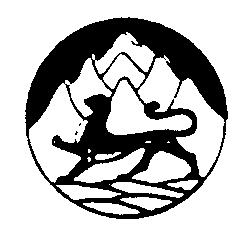 СОБРАНИЕ ПРЕДСТАВИТЕЛЕЙОКТЯБРЬСКОГО СЕЛЬСКОГО ПОСЕЛЕНИЯПРИГОРОДНОГО МУНИЦИПАЛЬНОГО РАЙОНАРЕСПУБЛИКИ СЕВЕРНАЯ ОСЕТИЯ-АЛАНИЯРЕШЕНИЕот 11 марта  № 03с. ОктябрьскоеО внесении изменений в решение Собрания представителей Октябрьского  сельского поселения от 3101.2019 №05 «Об утверждении Положения о бюджетном процессе в Октябрьском  сельском поселении»В целях приведения решения Собрания представителей Октябрьского сельского поселения от 31.01.2019 №05 «Об утверждении Положения о бюджетном процессе в Октябрьском сельском поселении»   в соответствие со ст.ст. 242.26, 242.47 Бюджетного кодекса Российской Федерации, Собрание представителей Октябрьского  сельского поселенияр е ш и л о:1. Внести в решения Собрания представителей Октябрьского сельского поселения от 31.01.2019 №05 «Об утверждении Положения о бюджетном процессе в Октябрьском сельском поселении», следующие изменения:Дополнить Положение о бюджетном процессе в Октябрьском сельском поселении Главой 10    «Основы казначейского сопровождения».Статья 36. Администрация Октябрьского сельского поселения Пригородного муниципального района в случаях, установленных решениями Собрания представителей Октябрьского сельского поселения Пригородного  муниципального района, вправе осуществлять казначейское сопровождение в отношении средств, определенных в соответствии со статьей 242.26 Бюджетного кодекса Российской Федерации, в порядке, установленном администрацией сельского поселения в соответствии с общими требованиями, установленными Правительством Российской Федерации, содержащими в том числе положения, предусмотренные пунктом 3 статьи 242.23 Бюджетного кодекса Российской Федерации, а также требования к порядку санкционирования операций со средствами участников казначейского сопровождения, устанавливаемому Администрация Октябрьского  сельского поселения Пригородного муниципального района.Статья 36. Администрация Октябрьского сельского поселения Пригородного муниципального района в случаях и порядке, установленных Правительством Российской Федерации, вправе осуществлять расширенное казначейское сопровождение средств, указанных в статье 242.26 Бюджетного кодекса Российской Федерации. Статья 37. Основы казначейского сопровождения устанавливаются главой 24.4 Бюджетного кодекса Российской Федерации.2. Опубликовать настоящее Решение  в периодическом печатном издании – газета «Глашатай», а также разместить на официальном сайте Октябрьского  сельского поселения в информационно-телекоммуникационной сети «Интернет».3. Настоящее Решение вступает в силу со дня его официального опубликования.Глава Октябрьского сельского поселения 							    В.С. Пухаев